Administración: ………………………………….  Fecha de emisión: Nombre o Razón Social de la Empresa: ……………………………………………………………………………Domicilio Legal de la Empresa: ……………………..………………… Telf: …………...……………………..….N.I.T.: ……………………………….…………… e-mail: ……….………………………………………..………….Nº del Empleador: …………….…………………..  Nº Matrícula: (Sólo para A.V.)  …………….…………………….Juro la exactitud de los datos consignados en el presente formulario.NOTA: Todos los Empleadores están obligados a comunicar a la Caja Petrolera de Salud todos los cambios relativos: Cambio de Razón Social, cambio de Representante Legal, Domicilio legal o centro de trabajo o suspensión de actividades temporal o definitiva, mediante el Formulario Aviso de Novedades del Empleador, caso contrario serán pasibles a las sanciones correspondientes.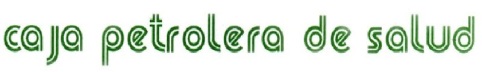 LIQUIDACIÓN MENSUAL DE APORTESFORM.  COT – 01N° 0000001DECLARACIÓN DEL APORTANTEDECLARACIÓN DEL APORTANTEDECLARACIÓN DEL APORTANTEDECLARACIÓN DEL APORTANTEDECLARACIÓN DEL APORTANTENº de TrabajadoresMes y Año de la PlanillaSalario Cotizable      BsTasa %Cotización Bs         (*)DECLARACIÓN DE INCAPACIDAD TEMPORALDECLARACIÓN DE INCAPACIDAD TEMPORALDECLARACIÓN DE INCAPACIDAD TEMPORALDECLARACIÓN DE INCAPACIDAD TEMPORALDECLARACIÓN DE INCAPACIDAD TEMPORALEnfermedad 75%Enfermedad 75%Enfermedad 75%Maternidad 90%Maternidad 90%Maternidad 90%Riesgo Profesional 75%Riesgo Profesional 75%Riesgo Profesional 75%Enfermedad Profesional 75%Enfermedad Profesional 75%Enfermedad Profesional 75%OtrosOtrosOtrosTotal deducciones (a+b+c+d)Total deducciones (a+b+c+d)Total deducciones (a+b+c+d)Saldo Acumulado deducciones (mes anterior)Saldo Acumulado deducciones (mes anterior)Saldo Acumulado deducciones (mes anterior)TOTAL A PAGAR(*)TOTAL A PAGAR(*)TOTAL A PAGAR(*)……………………………Nombre, Firma y Sello del Representante Legal o autorizada……………………………Sello de la Empresa……………………………Firma y Sello del Funcionario Liquidador